                                Пресс-релиз                                              18.05.23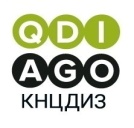 Накануне Международного дня памяти людей, умерших от СПИДа в Казахстане принято коммюнике Накануне Международного дня памяти людей, умерших от СПИДа, Эмонн Мерфи - Региональный директор ЮНЭЙДС в странах ВЕЦА,  Б. Байсеркин - директор Казахского научного центра дерматологии и инфекционных заболеваний (КНЦДИЗ) МЗ РК и Н. Аманжолов - Президент Центрально-Азиатской ассоциации людей, живущих с ВИЧ, приняли совместное коммюнике. В документе отмечено, что в Международный день памяти умерших от СПИДа 2023 года, который отмечается ежегодно в третье воскресенье мая, важно почтить память о людях, умерших вследствие СПИДа, а также подумать о том, что ВИЧ-инфекция является пока неизлечимым заболеваниям, о мерах профилактики и о том, что можно сделать для спасения каждой жизни. С начала эпидемии во всем мире более 84,2 миллиона человек инфицировались ВИЧ, и более 40,1 миллиона умерли от заболеваний, связанных со СПИДом. «Казахстан уделяет особое внимание созданию надежной и устойчивой системы противодействия ВИЧ: за последние 12 лет охват антиретровирусной терапией  увеличился в 19 раз. В 2022 году 84% людей, знающих свой ВИЧ-статус, получали лечение. Казахстан принял большинство протоколов и рекомендаций ВОЗ и ЮНЭЙДС по профилактике ВИЧ. Страна присоединилась к Глобальному партнерству по искоренению всех форм стигмы и дискриминации, связанных с ВИЧ»,- отметил Б. Байсеркин - директор КНЦДИЗ. Однако во всем мире сохраняется высокий уровень стигмы и дискриминации в отношении людей, живущих с ВИЧ. В РК принимаются меры декриминализации нормативных правовых документов, которые вошли в принятую Министерством здравоохранения Дорожную карту реализации мер по предотвращению ВИЧ-инфекции в РК на 2023-2026 гг.Так, Закон об уголовной ответственности за передачу ВИЧ в Казахстане был принят в 2001 году. «Однако применение этого закона было ограниченным, и за последние 5 лет в стране было зарегистрировано менее десятка случаев лишения свободы за передачу ВИЧ инфекции. Тем не менее, наличие такого закона способствует стигме и дискриминации в отношении людей, живущих с ВИЧ, и удерживает людей от обращения за услугами по тестированию и лечению ВИЧ», - подчеркнул Н. Аманжолов - Президент Центрально-Азиатской ассоциации людей, живущих с ВИЧ.  Недавнее решение правительства РК об устранении правовых барьеров для усыновления детей людьми, живущими с ВИЧ, является позитивным шагом на пути к устранению стигмы и дискриминации в отношении людей, живущих с ВИЧ. Готовятся и другие прогрессивные, основанные на фактических данных изменения в законодательстве.«Согласовав свою политику и программы с целями Декларации, Казахстан может ускорить прогресс на пути к прекращению эпидемии СПИДа. Казахстан может стать региональным лидером в деле прекращения ВИЧ, показав пример в устранении барьеров, мешающих людям обращаться за медицинской помощью», - резюмировал Эмонн Мерфи - Региональный директор ЮНЭЙДС в странах ВЕЦА.  С полным текстом коммюнике можно ознакомиться здесь: https://kncdiz.kz/ru/osms/page62173/Международный день памяти людей, умерших от СПИДа, проводится с целью вспомнить о тех, кто умер от СПИДа, выразить солидарность с людьми, живущими с ВИЧ, информировать о необходимости тестирования, задуматься о том, что  ВИЧ-инфекция может коснуться каждого из нас. Впервые день памяти  прошёл в США в Сан-Франциско в 1983 году. В 1991 году калифорнийский художник Френк Мур создал символ борьбы со СПИД – красную ленточку, которая прикрепляется в этот день к одежде в знак солидарности с теми, кого затронула эпидемия. Ещё одним символом является квилт – лоскутное полотно с именами умерших от СПИД. В их память зажигают свечи.Пресс-служба КНЦДИЗКонтакт: Марина Максимова, marina_maximova@rambler.ru +7 777 225 4601